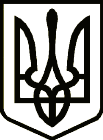 УкраїнаПРИЛУЦЬКА РАЙОННА ДЕРЖАВНА АДМІНІСТРАЦІЯЧ Е Р Н І Г І В С Ь К О Ї     О Б Л А С Т ІРОЗПОРЯДЖЕННЯПро заходи по запобіганню поширенню на території  району гострої респіраторної хвороби COVID-19,спричиненої коронавірусом SARS-CoV-2Відповідно до статей 6 та 25 Закону України «Про місцеві державні адміністрації», статті 29 Закону України “Про захист населення від інфекційних хвороб”, з метою запобігання поширенню на території району гострої респіраторної хвороби COVID-19, спричиненої коронавірусом SARS-CoV-2, і з урахуванням змін, які внесені до постанови Кабінету Міністрів України від          11 березня 2020 року №211 «Про запобігання поширенню на території України коронавірусу COVID - 19» з о б о в ‘ я з у ю: 1. Установити з 12 березня по 3 квітня 2020 року на усій території Прилуцького району карантин.2. Заборонити:- відвідування закладів освіти її здобувачами до 3 квітня 2020 року;- з 00 год. 01 хв. 17 березня до 3 квітня 2020 року проведення всіх масових (культурних, розважальних, спортивних, соціальних, релігійних, рекламних та інших) заходів, у яких бере участь понад 10 осіб, крім заходів, необхідних для забезпечення роботи органів державної влади та органів місцевого самоврядування;- з 00 год. 01 хв. 17 березня до 3 квітня 2020 року роботу суб’єктів господарювання, яка передбачає приймання відвідувачів, зокрема закладів громадського харчування (ресторанів, кафе тощо), закладів культури, торговельного і побутового обслуговування населення, крім роздрібної торгівлі продуктами харчування, пальним, засобами гігієни, лікарськими засобами та виробами медичного призначення, засобами зв’язку, провадження банківської та страхової діяльності, а також торговельної діяльності і діяльності з надання послуг з громадського харчування із застосуванням адресної доставки замовлень за умови забезпечення відповідного персоналу засобами індивідуального захисту;- з 12 год. 00 хв. 18 березня  до 3 квітня 2020 року:регулярні та нерегулярні перевезення пасажирів автомобільним транспортом у приміському сполученні (крім перевезення легковими автомобілями);заїзд на територію автостанції автобусів, які здійснюють перевезення пасажирів у приміському сполученні та реалізацію власником автостанції квитків автомобільним перевізникам, які виконують такі перевезення.3. Структурні підрозділи райдержадміністрації разом з органами місцевого самоврядування, територіальні органи центральних органів виконавчої влади забезпечити організацію виконання та контроль за дотриманням на території району вимог цього розпорядження, своєчасним і повним проведенням профілактичних і протиепідемічних заходів.4. КНП «Прилуцька центральна районна лікарня» Прилуцької районної ради Чернігівської області забезпечити:тимчасове припинення проведення планових заходів з госпіталізації та планових операцій, крім термінових та невідкладних;максимальну готовність та перепрофілювання медичних закладів для прийому та лікування інфікованих хворих у тяжких станах.5. Прилуцький відділ поліції ГУНП в Чернігівській області (в порядку рекомендації) посилити контроль за дотриманням вимог, встановлених з метою запобігання епідемічним та іншим інфекційним захворюванням, відповідно до статті 325 Кримінального кодексу України та статті 42 Кодексу України про адміністративні правопорушення.6. Територіальні органи центральних органів виконавчої влади, органи місцевого самоврядування, підприємства, установи, організації (в порядку рекомендації) забезпечити організацію позмінної роботи працівників, а за технічної можливості — також роботи в режимі реального часу через Інтернет.7.  Контроль за виконанням розпорядження залишаю за собою. В. о. голови 	                                            	Світлана АЛЕКСАНДРОВАвід   17 березня2020 р.          Прилуки			      № 87